Тестовое задание к программе «Архитектурное и техническое моделирование»По теме «Макетирование»Педагог: Якушкина. Л.А.1. Выбрать правильное определение: Архитектурная композиция – это…а) композиция архитектурных объектов;б) построение музыкального произведения;в) композиция, строящаяся в трех измерениях;г) композиция расположения предметов и людей на сцене.2. Середину сложенного вчетверо листа вырезали. Покажи соответствие стрелками.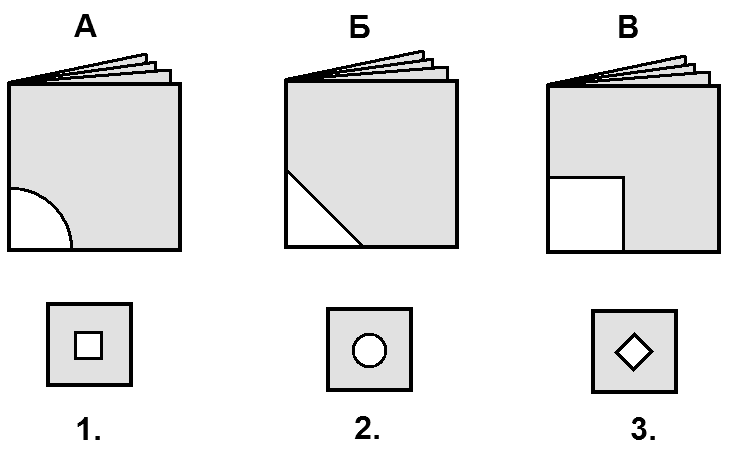 3. Как называется изобразительная композиция, включающая в себя краткий, активно воздействующий текст?а) Плакатб) Обложкав) Иллюстрация4. Что позволяет создать произведение на стыке графики и дизайна?а) Версткаб) Синтез изображения и текстав) Макет5. Что формирует язык и стиль современного плаката?а) Фотографияб) Коллажв) Рисунок
6. Как называются мини-плакаты?а) Иллюстрацииб) Открыткив) Наброски7. Какие открытки наиболее распространены?а) В виде треугольникаб) В виде листкав) В виде ромба8.  Как называется один из важных этапов композиционной работы?а) Эскизб) Макетв) Верстка9. Кто автор плаката «Родина-мать зовет!»?а) В.  Маяковскийб) И. Тоидзев) К. Малевич
10. Какое изображение в плакате?а) Глубокоеб) Плоскостноев) Двоякое